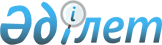 О внесении изменения и дополнений в приказ Министра информации и общественного развития Республики Казахстан от 28 марта 2019 года № 31 "Об утверждении Положения республиканского государственного учреждения "Комитет по делам гражданского общества Министерства информации и общественного развития Республики Казахстан"Приказ Министра информации и общественного развития Республики Казахстан от 23 июля 2020 года № 251
      ПРИКАЗЫВАЮ:
      1. Внести изменения и дополнения в приказ Министра информации и общественного развития Республики Казахстан от 28 марта 2019 года № 31 "Об утверждении Положения республиканского государственного учреждения "Комитет по делам гражданского общества Министерства информации и общественного развития Республики Казахстан"
      в Положении республиканского государственного учреждения "Комитет по делам гражданского общества Министерства информации и общественного развития Республики Казахстан", утвержденном указанным приказом:
      в пункте 15:
      в разделе "Управление межведомственной координации":
      подраздел "реализационные":
      дополнить абзацем двенадцатым следующего содержания:
      "размещение на интернет-ресурсе Министерства планируемых и реализуемых тем государственного социального заказа и оценки результатов государственного социального заказа в пределах компетенции Управления;";
      в разделе "Управление по взаимодействию с институтами гражданского общества":
      подраздел "реализационные":
      дополнить абзацем девятым следующего содержания:
      "размещение на интернет-ресурсе Министерства планируемых и реализуемых тем государственного социального заказа и оценки результатов государственного социального заказа в пределах компетенции Управления;";
      в разделе "Управление поддержки гражданских инициатив":
      в подразделе "реализационные":
      абзац шестнадцатый "координация деятельности некоммерческого акционерного общества "Центр поддержки гражданских инициатив;" изложить в следующей редакции:
      "размещение на интернет-ресурсе Министерства планируемых и реализуемых тем государственного социального заказа и оценки результатов государственного социального заказа в пределах компетенции Управления;";
      в разделе "Управление анализа и планирования":
      подраздел "реализационные":
      дополнить абзацем тринадцатым следующего содержания:
      "размещение на интернет-ресурсе Министерства планируемых и реализуемых тем государственного социального заказа и оценки результатов государственного социального заказа в пределах компетенции Управления;";
      в разделе "Управление общественно-политической работы":
      подраздел "реализационные":
      дополнить абзацем десятым следующего содержания:
      "размещение на интернет-ресурсе Министерства планируемых и реализуемых тем государственного социального заказа и оценки результатов государственного социального заказа в пределах компетенции Управления;";
      в разделе "Управление по вопросам благотворительности и волонтерства":
      подраздел "реализационные":
      дополнить абзацем восемнадцатым следующего содержания:
      "размещение на интернет-ресурсе Министерства планируемых и реализуемых тем государственного социального заказа и оценки результатов государственного социального заказа в пределах компетенции Управления;".
      2. Комитету по делам гражданского общества Министерства информации и общественного развития Республики Казахстан в установленном законодательством Республики Казахстан порядке обеспечить:
      1) направление настоящего приказа в Республиканское государственное предприятие на праве хозяйственного ведения "Институт законодательства и правовой информации Республики Казахстан" для официального опубликования и включения в Эталонный контрольный банк нормативных правовых актов Республики Казахстан;
      2) извещение регистрирующего органа о внесении изменений и дополнений в Положение республиканского государственного учреждения "Комитет по делам гражданского общества Министерства информации и общественного развития Республики Казахстан";
      3) размещение настоящего приказа на интернет-ресурсе Министерства информации и общественного развития Республики Казахстан.
      3. Контроль за исполнением настоящего приказа возложить на курирующего вице-министра информации и общественного развития Республики Казахстан.
      4. Настоящий приказ вводится в действие со дня его подписания.
					© 2012. РГП на ПХВ «Институт законодательства и правовой информации Республики Казахстан» Министерства юстиции Республики Казахстан
				
      Министр информации и общественного
развития Республики Казахстан 

А. Балаева
